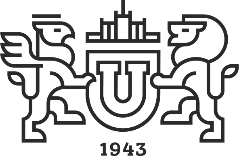 Индивидуальное задание для обучающихся выполняемое в период практики1.ФИО обучающегося____________________________________________________________2.Вид практики__________________________________________________________________3.Сроки практики________________________________________________________________4.Место проведения практики (Профильная организация) ________________________________________________________________________________________________________________________________________________________________5.Содержание практики ________________________________________________________________________________________________________________________________________________________________________________________________________________________________________________6. Планируемые результаты практики________________________________________________________________________Рабочий график (план) проведения практикиРуководитель практики					Руководитель практики        от   ЮУрГУ						от профильной организации(расшифровка, подпись) 					 (расшифровка, подпись)Министерство образования и науки российской федерацииюжно-уральский государственный УНИВЕРСИТЕТ№СрокиВид выполняемых работПримечания